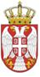                 Република СрбијаОСНОВНА ШКОЛА „ЋЕЛЕ-КУЛА“         Ниш, Радних бригада 28       Број: 610-281/1-31-2020-04        Датум: 21.10.2020. годинеНа основу члана 64. Статута  Основне школе „Ћеле-кула“ Ниш, сазивам 31. седницуШколског одбора за петак, 23.10.2020. године са почетком у 13 сати.ДНЕВНИ РЕД1. Усвајање записника са 29. и 30. Седнице Школског одбора.2. Доношење одлуке о расписивању конкурса за избор директора.3. Доношење одлуке о именовању чланова и заменика чланова комисије за избор директора.Председник Школског одбораМирјана Василев _________________________